Semestre 2 :1. API ( Alphabet phonétique international) et transcription phonétique.1.1. Principes de transcription1.2. Applications (c’est déjà fait)2. Les sons de la langue française : Voyelles/Consonnes : distinction articulatoire.2.1. Les voyelles 2.2 Les consonnes (2-3. Les semi-consonnes ou semi-voyelles (glides)3-Travaux dirigés-Bibliographie indicativeAboubaker, N. 2009. L’enseignement du français aux arabophones : quelques pistes pour lacorrection phonétique . Disponible sur le site :http://www.edufle.net/L-enseignement-dufrancais-aux.htmAbry, D, Veldeman- Abry, J. 2007. Phonétique, CLE international/Paris, , 175 p. + CD audioAbry, D. et Chalabron, L. 1994. La phonétique avec 350 exercices et 6 cassettes. Paris :HachetteBaylon, C. et Fabre, P. 1990. Initiation à la linguistique. Paris : Nathan, 2ème éditionBento. M. 2007. Phonétique et phonologie en classe de FLE : Quelle norme enseignée ?Quelle norme enseigner ? 9, Les Langues modernes, n° 3, p. 55-71Blanc, G .(2011). L'enseignement de la phonétique du français langue étrangère (FLE),Babylonia, n° 2, p. 33-37, bibliogr.Briet, G, Collige, V, Rassart, E. 2014. La prononciation en classe, PUG/Grenoble, 192 pCallamand, M. 1981. Méthodologie de l’enseignement de la prononciation, organisation de lamatière phonique du Français et phonétique corrective. Paris : CLE InternationalCarton, F. 1974, introduction à la phonétique du Français. Paris : BordasChampagne – Muzar, C. Bourdages, J. ,1998. Le point sur la phonétique, CLEinternational/ParisDufeu, B. L'importance de la prononciation dans l'apprentissage d'une langue étrangère,bibliogr.,[s.d.]http://www.psychodramaturgie.de/upload/Dufeu%20Bernard%20Importance%20de%20la%20prononciation.pdfGuibretiere, E. 1994. Phonétique et enseignement de l’oral. Bruxelles : Didier HatierLandercy, A et Renard, R. 1977. Eléments de phonétique. Bruxelles : Didier, 2ème éditionLauret, B. 2007. Enseigner la prononciation du français : questions et outils, HachetteFLE/Vanves, 2007, 192 p: http://phonetiquedufle.canalblog.com/profile/393993/index.htmlLeon, P. 1993. Phonétisme et prononciation du Français. Paris : NathanLeon, P. 1977. La prononciation du Français. Paris : Nathan UniversitéLeon, P. Leon, M, Leon, F, et al. 2009. Phonétique du FLE : prononciation : de la lettre auson, A. Colin/Paris, 142 p.Moraz, M. 2011. Parler comme un francophone ou comment s'approprier l'intonation, ,Babylonia, n° 2, p. 38-43Pagel, D. Madeleni, E. Wioland, F. Agel, D. 2012. Le rythme du français parlé, HachetteFLE/Paris, 159 pPistorius, Wetzel Kranz, B. 2011. L'enseignement de la prononciation en langues étrangères,Babylonia, n° 2, p. 4-89Quemon, F. 2009. La place de la phonétique en classe de FLE . Le Langage et l'homme.2. Les sons de la langue française : Voyelles/Consonnes : distinction articulatoire.2.1. Les voyelles La chaine parlée est formée d’un certain nombre de syllabes qui correspondent àune suite de voyelles et de consonnes A titre de rappel, nous tenons à souligner les critères articulatoires des voyelles1. Oralité   /   nasalité 2. L'arrondissement 3. Fermée / Ouverte 4. Antérieure / Postérieure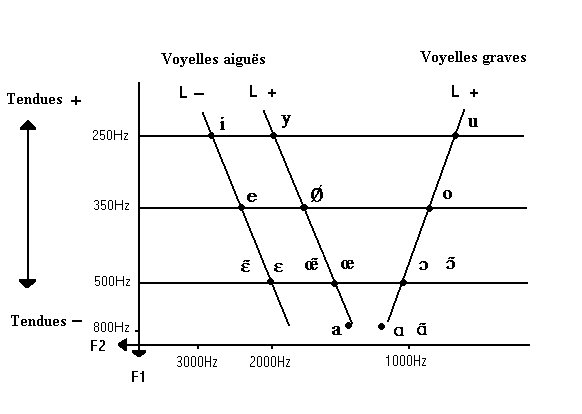 Tableau articulatoire et acoustique des voyelles 
Source :  http://courseweb.edteched.uottawa.ca/Phonetique/Aix2000/tableaux.html#voy-acous  - Phones et graphèmes en français : les principales correspondances en prononciation des voyelles oralesIl existe différents types de voyelles :1-Voyelles orales à un seul timbre: [i] / [y] / [u]2.Voyelles orales à double timbre:[a] / [α]-[o] / [ᴐ]3.Voyelles orales à double timbre : Ø / œ4.Voyelles orales à double timbre : [e] / [ε] et e muet[ə]5.Voyelles nasales /ɛ̃/ ; /œ̃/ ; /ɔ̃/ ; /ɑ̃/-Les voyelles à double timbreIl existe en français trois voyelles à double timbre : [o] fermé >< [ɔ] ouvert[e] fermé >< [ɛ] ouvert[ø] fermé >< [œ] ouvertLes voyelles à timbre fermé tendent à être prononcées plus longues que les voyelles à timbre ouvert, plus brèves. L'opposition significative de timbre se trouve ainsi renforcée par l’opposition de durée. Selon les variétés du français, cette différence de timbre peut être nettement marquée (en Belgique et en Suisse) ou peu marquée (en France). Au plan phonologiqueIl y a en français une correspondance entre la structure syllabique et le timbre des voyelles mais l'opposition de timbre est significative aussi à d'autres niveaux. Au niveau du lexiqueL'opposition de timbre permet de faire la différence entre des mots qui seraient homophones sans celle-ci (et le deviennent dans les variétés de français où cette opposition se marque peu). nôtre [notʁ] >< notre [nɔtʁ]côte [kot] >< cote [kɔt]dé [de] >< des [dɛ]pré [pʁe] >< prêt [pʁɛ]veule [vøl] >< veulent [vœl]jeûne [ʒøn] >< jeune [ʒœn]Au niveau de la morphologieL'opposition de timbre permet de maintenir la différence entre différents temps verbaux : le passé simple, l'infinitif et le participe passé, d'une part, et l'imparfait, d'autre partchantai-chanter-chanté [ʃãnte] >< chantais [ʃãntɛ]le futur et le futur du passéchanterai [ʃãnt(œ)re] >< chanterais [ʃãnt(œ)rɛ]NB : ils sont de plus en plus confondus en français de France, où l'opposition de timbre se marque de moins en moins. Une variation à appréhender La structure de la syllabe a une influence sur la prononciation des voyelles dites à double timbre, c'est-à-dire des voyelles qui connaissent une variante ouverte et une variante fermée : [e]/[ɛ] [o]/[ɔ] [ø]/[œ] Il est à souligner que les voyelles à double timbre  lorsqu'elles sont en syllabe ouverte accentuée prennent un timbre fermé ; lorsqu'elles sont en syllabe fermée accentuée, elles prennent un timbre ouvert : blé [ble] >< sel [sɛl]peau [po] >< port [pɔʁ]peu [pø] >< peur [pœʁ]rigolo [ʁigɔlo] >< rigolote [ʁigɔlɔt]2-2-Quelques exceptionsles finales verbales graphiques -AIS, -AIT, -AIENT qui devraient adopter un timbre fermé selon la loi de position se prononcent toujours avec un timbre ouvert ; c'est le cas également de nombreux monosyllabes en -AI, -AIS, -AIX, -AIT.Je faisais [fəzɛ]Ils dansaient [dɑ̃sɛ]geai [ʒɛ]tais [tɛ]faix [fɛ]lait [lɛ]les finales graphiques en -EUSE, qui devraient adopter un timbre ouvert selon la loi de position, se prononcent avec un timbre fermé.chanteuse [ʃɑ̃tøz]heureuse [øʁøz]les finales graphiques en -OSE, -AUSE, qui devraient adopter un timbre ouvert selon la loi de position, se prononcent avec un timbre fermé.chose [ʃoz]pause [poz]les finales graphiques en Ô, AU, qui devraient adopter en syllabe fermée un timbre ouvert selon la loi de position, se prononcent avec un timbre fermé.côte [kot]chaude [ʃod]-Les voyelles nasales Le système vocalique  français comprend 4 voyelles nasales: /ɛ̃/ ; /œ̃/ ; /ɔ̃/ ; /ɑ̃/., il importe de souligner que /ɛ̃/ – /œ̃/ est en voie de disparition au profit du timbre /ɛ̃/. Le /œ̃/ est plus prononcé dans le sud de la France Les caractéristiques des nasalesLes points communs		les différences2-2-Le système consonantique françaisIl comprend quatre types de consonnes :1-Consonnes occlusives: [p] / [t] / [k] -[b] / [d] / [g]2-Consonnes fricatives:[f] / [v] –[s] / [z] –[ʃ] / [Ʒ] 3-Consonnes liquides: [l] / [R]4- Consonnes nasales:[m] / [n] / [ɲ] 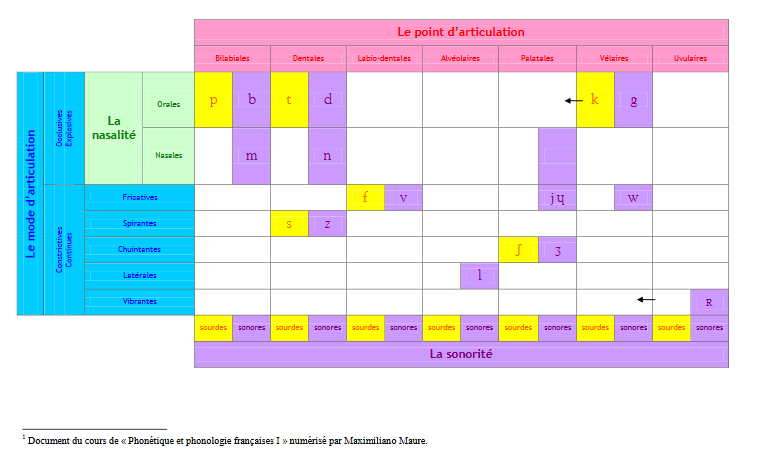 2-3-  Semi consonnes, semi voyelles ou glides Ce sont des sons ayant certaines caractéristiques : sur le plan articulatoire, elles rappellent les voyelles /i/, /y/ et /u/ mais avec un écart langue-palais moins important, d’où le bruit de frottement caractéristique des fricatives;acoustiquement, elles comportent des formants caractéristiques des voyelles. Ces trois sons sont essentiellement des sons de transition avec des pentes marquées d’où le nom de glides ou de.Le schéma suivant est récapitulatif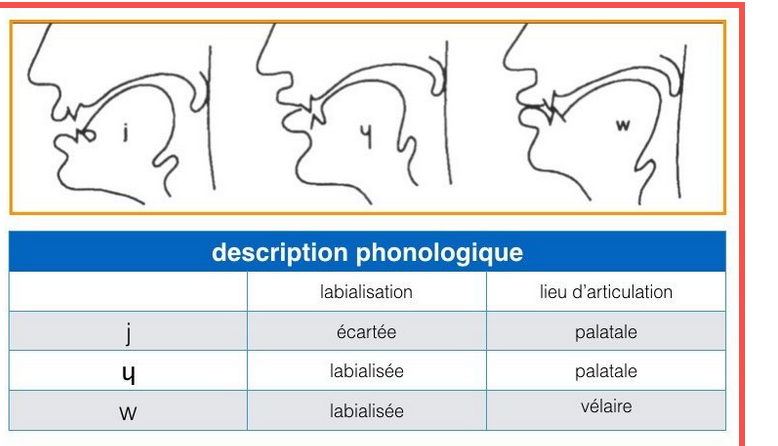 Travaux dirigés1-Transcrivez orthographiquement les énoncés suivants :[ lapsus],   ……………….       [tiʃεRt]……………………………[teʃɑskuʃtuʒuʀsyʀmɔ̃kusɛ̃] ……………………………………………..[ɔ̃nɑpʀiœ̃ʀakuʀsipuʀaleʃelɥi]…………………………………………………2-Parmi les transcriptions suivantes laquelle est la plus correcte, justifiez votre réponse: [ʃεdøvr] [ʃεdoevr] [ʃedøvr] ou [ʃedoevr] ………………………………………………………………………………………………………………………………………3-Transcrivez phonétiquement : pollen ………………., escroc…………….., distinct………………., marc………………, respect……………………….., examen………………………, fleuve…………………, fille…………………., chandail……………………….., sueur…………………….., loin……………., cuisine……………………, écolier……………….., rêver………………, peureux………………….., ruche……………., veuf……………………4- Expliquez d’où viennent les appellations, semi consonnes, semi voyelles, glides 5-Faites une liste de 9 termes comprenant des glides…………..	………………….	…………………………….…………………	……………….	………………………….……………….	…………………..	…………………………..Graphème courantExemplesGraphème exceptionnelExemples[a]a, àa, àPapa, patte, ça, làenn, emmea, haSolonnel, femme, Jeanne, habite[α]a, âa, âPas, patehâhâte[e]e, ée, éPré, poignée, messieurs, pieday, oe, ae, er, ez, é, héPayer, fœtus, aegosome, manger, nez, canoé, hébreu[ε]e, è, ê, ei, aie, è, ê, ei, aiRester, belle, bec, près, bête, être, chaire, pleine, chaineAy, ey, eAyant, paye, bey, herbe[i]i, y,Ϊ i, y,Ϊ Il, gite, type, cycle, maΪs Hi, ee, ea, ie, hyTrahir, speech, week end, leader, hymne[o]O, ô, au,  eauO, ô, au,  eauRose, sot, côte, aujourd hui, oiseau Ao, ho, a, ow, awFootball, cahot,bungalow,  [ᴐ]ooSotte, bosse, orOi, um, auOignon, Paul, horizon [y]U, ûU, ûTu, mûr, Hu, euCahute, j eusse[ø]eu, oe, oeueu, oe, oeuFeu, émeute, œuf, jeûne oefoehn[oe]eu, oe, oeueu, oe, oeuFleur, soeur, Œuf, oeilCue, heu, uCueillir, club, heure [ə]eeTenir, retenirAi, onFaisant, monsieur[u]Ou, oûOu, oûFou, échouer, goût Aou, où, ew, oo, ow, houSaoul, aout, où, interview, footing, bowling, houblonPrononciationgraphèmeExemples[ӑ]An, amEn, emAmpoule, an, envelope, encre,  empêcher [ɔ̃][ɛ̃]uninainessaim(e)in(é)en (i)en (y)enUnfinpainaimreinLycéenTiendre, doyen[œ̃]Un, umUn, humble, parfumvoyelle
nasalel’air expiré passe par les fosses nasales en raison
de l’abaissement de la luette, partie mobile située
à l’arrière du palaisaucune entrave au passage de l’air
qui s’échappe librement par la cavité buccaleconsonne
nasalel’air expiré passe par les fosses nasales en raison
de l’abaissement de la luette, partie mobile située
à l’arrière du palaisentrave au passage de l’air dans la cavité buccale:
occlusion en un point donné:apico-dental pour [n], bilabial pour [m]